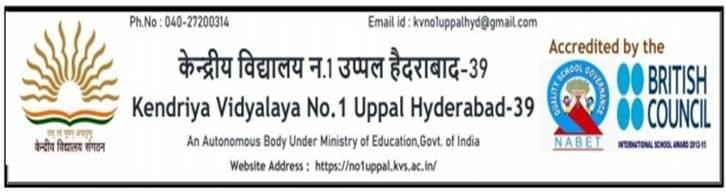 REGISTRATION FORM FOR CLASS-XI FOR THE ACADEMIC SESSION 2023-24(For students of KV-1,Uppal)	(Science / Commerce)Particulars of Parents:++SERVICE Cat-1: Central/Defence/Ex-Ser,   Cat-2: Central PSU/ Autonomous / KVS,	Cat-3: State Govt., Cat-4: State PSU/ Autonomus,	Cat-5: All Others/Private/Business.Caste/ Religion/GENDER Particulars: (Attach photocopy of certificate)Result of Class X (Attach photocopy of Marks sheet)Marks in Science & Maths  	 CBSE Roll No :  	Year of Passing Class- X:  	OTHER ACHIEVEMENTS (CO-SCHOLASTIC):	YES / NO(If YES, Any one that gives you highest concession may be ticked. Attach Photo copy of the certificate)SUBJECT COMBINATION OFFERED: (Choose and Tick the desired stream with subject combination)Allotted/ Rejected	Section	GROUP	Admission CommitteePRINCIPALName of the student (in BLOCK letters)PHOTOPHOTOPHOTOClass – X / SectionKV-1 UppalAdmission No.KV-1 UppalAdmission No.KV-1 UppalAdmission No.00PHOTOPHOTOPHOTOUBI unique IDPHOTOPHOTOPHOTODate of BirthGender:Gender:Gender:Gender:Gender:M / FM / FM / FM / FM / FM / FPHOTOPHOTOPHOTOEmail ID of the ParentMobile Number:Put a tick mark forcommunication useFatherMobile Number:Put a tick mark forcommunication useMotherMOTHERFATHERNAMEOCCUPATIONDEPARTMENT/OFFICE/PRIVATE/SELFEMPLOYEDService Category++CATEGORY ( SC/ ST / OBC-NCL / GEN)Are you a SINGLE GIRL CHILD ?Yes / NoSubjectMarks ObtainedSubjectMarks ObtainedEnglishScienceHindiSocial ScienceSanskritTotal Marks/500Maths (Stand/ Basic)Percentage (%)SPORTS & GAMESNCCSCOUT & GUIDEADVENTURECONCESSION ALLOWEDPut a tick mark against theachievementAParticipation at SGFIA-Certificate & Participation inRepublic/PM rallyRashtrapathi Puraskar awardcertificate-6%BParticipation at KVS Nationals/State LevelA-Certificate & best cadet inDistt/State levelRajyapuraskar award certificatewith 7 Badges-4%CParticipation at KVS Regional/State LevelA-CertificateTritiya sopan certificate with 5Badges10 days adventure activity2%Science Stream :English, Hindi, Physics, Chemistry, BiologyEnglish, IP, Physics, Chemistry, BiologyEnglish, Math, Physics, Chemistry, BiologyEnglish, Math, Physics, Chemistry, Computer ScienceCommerce Stream:English, Hindi, Accountancy,Business Studies, EconomicsEnglish, Math, Accountancy,Business Studies, , Economics	English, Accountancy, Business Studies, Economics, I.P